Творческий проект“Приготовление воскресного обеда»	Выполнила ученицаЛарина Мария8 «Б» классРуководитель: учительТюрина Елена ВикторовнаГ.Борисоглебск 2020 г.Содержание:1 Обоснование выбора темы2 Исследование3 Звёздочка обдумывания4 Приготовление обеда или завтрака5 Экономические расчеты6 Самооценка и оценка7 Источники информацииВ моей семье редко устраиваем совместный обед. Все обычно заняты. Я хочу внести в свою семью традицию устраивать воскресный обед. Цель проектаУстроить воскресный семейный обед. Задачи проекта•	проанализировать меню обеда;•	приготовить обед из блюд, технологию которых мы изучали на уроках технологии;•	сервировать стол;•	правильно подать приготовленные блюда;•	убрать со стола после обеда.ИсследованиеВо время приготовления обеда необходимо учесть несколько вопросов, чтобы правильно рассчитать количество продуктов; при необходимости некоторые докупить.Сколько будет человек?Это будет семейный воскресный обед, поэтому будет только моя семья, а это 4 человека (мама, папа, сестра, я).  Какое блюдо будет первым?Первым блюдом будет рыбный суп.Рецепт:Ингредиенты:лосось филе 200 грыба белая филе 200 гкартофель 2 шт.лук репчатый 1 шт.морковь 1 шт.зелень 1 горстьлавровый лист 2 шт.соль по вкусуФиле промыть. Картофель некрупно порезать, морковь - дольками. Очистить луковицу. В кипящую воду (2 л) кладем целую луковицу и морковь, подсаливаем. Варим 5 мин на среднем огне. Добавляем картофель, варим минут 10-15 до готовности. Очень аккуратно, по одному кусочку, закладываем рыбу, не помешивая, чтобы не раскрошить. На малом огне доводим до кипения, убираем пену, добавляем лавровый лист и мелко рубленную свежую зелень, и снимаем - рыба уже будет готова. Солим-перчим, удаляем луковицу.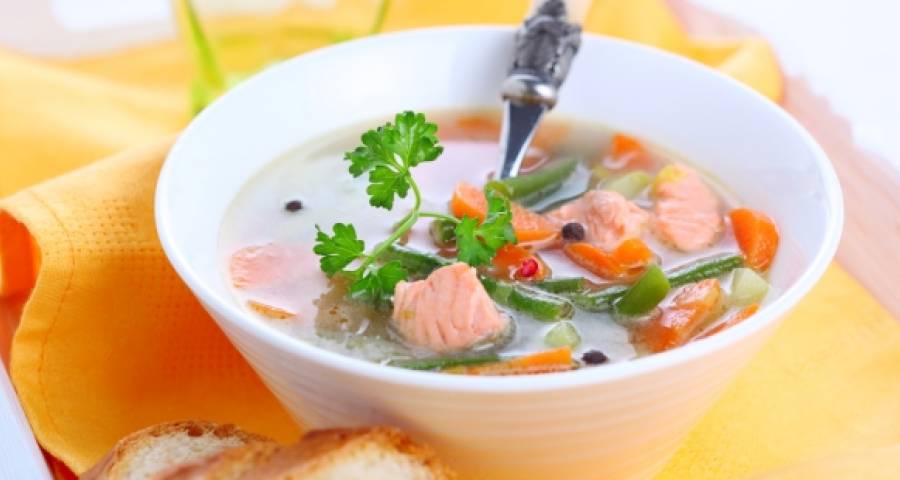 Из чего буду готовить второе блюдо: из рыбы; из мяса; из птицы?Из рыбы.Какое блюдо из рыбы буду готовить:•	жареная;•	отварная;•	котлеты;•	в тесте;•	запеченая?		Рыба жаренаяРецепт:Ингредиенты:Треска 1 кг.Мука 2 ложки с горочкой.Соль и приправы для по вкусу.Масло растительное Промыть тушки, выпотрошить их и порезать на примерно одинаковые куски. Филе рыбы порезать примерно равными частями. Готовые кусочки посолить, посыпать специями, руками тщательно перемешать, распределяя приправы по кускам. В чистую сковороду налить 2 ложки масла. Как только сковорода раскалилась, убавляем жар. Каждый кусочек обвалить в муке со всех сторон и положить на сковороду так, чтобы между продуктами было небольшое расстояние.  Не накрывая крышкой, жарить одну сторону на среднем огне, затем, как только образовалась красивая корочка, перевернуть  продукты на вторую сторону и продолжить жарку.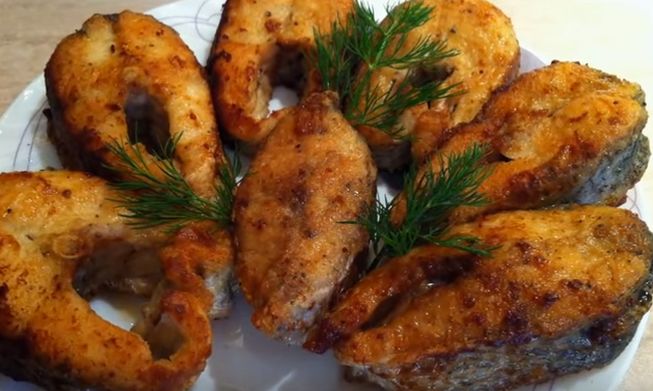 Какой же выбрать гарнир:•	отварной рис;•	отварные макароны;•	тушеные овощи?Отваренный рисМоя семья очень любит рис, поэтому я его выбрала.Какой будет десерт?Есть несколько вариантов: мороженое, торт или компот?КомпотУ нас в погребе много вкусного компота, поэтому я выбрала его.  По результатам исследования выбор был сделан следующим образом:•	в обеде участвуют 4 человека;•	на первое приготовлю рыбный суп;•	на второе – жареную рыбу с отварным рисом;•	на десерт будет компот.СалфеткиСтол застелю цветной скатертью в тон сервиза, салфетки сложу треугольником.Звёздочка обдумыванияПриготовление обедаБлюда, выбранные для воскресного обеда, были приготовлены по технологии, изученной на уроках кулинарии. Также мне помогла информация с соответствующих сайтов Интернета.Экономические расчёты Расчет расхода продуктовСуп рыбный.лосось филе 200 грыба белая филе 200 гкартофель 2 шт.лук репчатый 1 шт.морковь 1 шт.зелень 1 горстьлавровый лист 2 шт.соль по вкусуРыба жареная.Треска 1 кг.Мука 2 ложки с горочкой.Соль и приправы для по вкусу.Масло растительноеРис 300гКомпот  2лХлеб 10 ломтиков.Минеральная вода  300 г.Самооценка и оценкаМне очень понравилось работать над этим проектом. Я узнала новые рецепты и научилась их готовить. Всем всё понравилось. Надеюсь традиция делать воскресный обед войдёт в нашу семью.Источники информации, использованные при выполнении проекта:•	Интернет – ресурсы.